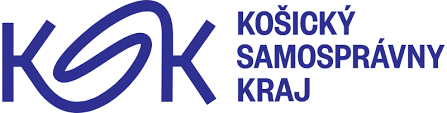 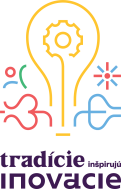 VÝROČNÁ SPRÁVA O ČINNOSTI A HOSPODÁRENÍ KULTÚRNEHO ZARIADENIA V ZRIAĎOVATEĽSKEJ PÔSOBNOSTI KOŠICKÉHO SAMOSPRÁVNEHO KRAJA ZA ROK 2022Identifikačná karta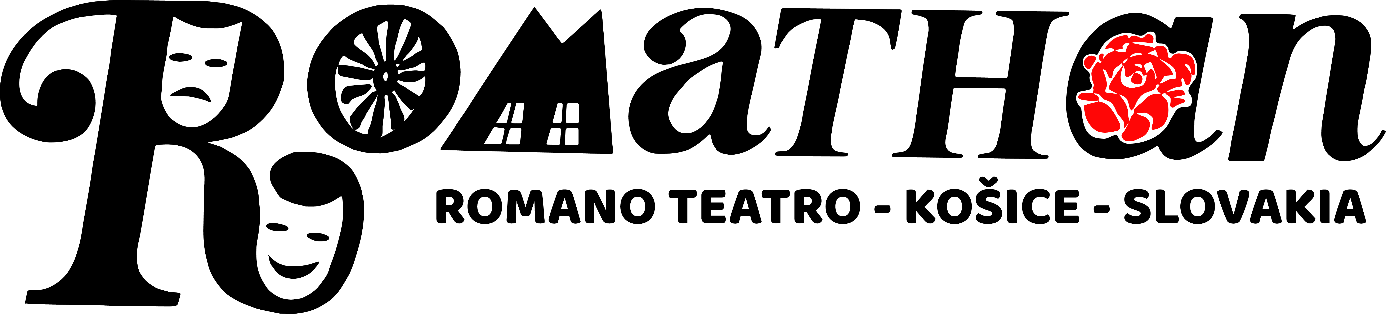 Obsah1.Všeobecná charakteristika organizácie 	22.Komplexné zhrnutie predchádzajúceho roka 	32.1 Najvýznamnejšie úspechy a problémové oblasti	32.2 Základné ukazovatele odbornej činnosti a hospodárenia	42.3. Plnenie Koncepcie rozvoja kultúry v Košickom samosprávnom kraji 2020-2025 (2030)	63.Vyhodnotenie plnenia úloh na úseku odbornej činnosti	83.1 Plnenie štandardov	83.2 xxxxxx	93.3 xxxxxx	93.4 xxxxxx	94.Vyhodnotenie ekonomicko-hospodárskej činnosti	94.1 Rozpočtové hospodárenie	94.2 Správa majetku	104.3 Projektová  úspešnosť	114.4 xxxxxx	115. Personálna oblasť a rozvoj ľudských zdrojov	115.1 xxxxxx	126.Marketing a propagácia 	127.Priority rozvoja organizácie na nasledujúci rok	12 7.1 xxxxxx	12Všeobecná charakteristika organizácieDivadlo Romathan v Košiciach je svetoznáme divadlo rómskej národnostnej menšiny a je jediným divadlom svojho druhu na Slovensku i v Európe. Svojimi vystúpeniami, kvalitným personálom a hereckými výkonmi dokáže zaujať nielen dospelých divákov, ale aj deti.  História Divadla Romathan sa začala písať 20. decembra 1992 uvedením prvej premiéry Than perdal o Roma – Miesto pre Rómov – hudobno- dramatická freska z histórie a súčasnosti Rómov, ktorú režijne spracoval režisér Ján Šilan.Od sezóny 2017 do teraz je riaditeľom divadla Mgr. art Karol Adam. Vznik rómskeho profesionálneho divadla bol motivovaný snahou o zrovnoprávnenie podmienok pre šírenie, rozvoj a upevňovanie kultúry národnostných menšín žijúcich na Slovensku. Vo sfére rómskej kultúry sme dostali do vienka ďaleko širšie poslanie. Nielen šíriť kultúru, ale ju aj objavovať a upevňovať v slove, ústnom podaní a v jazyku. S týmto zámerom v divadle účinkujú herci, speváci, tanečníci a typický rómsky orchester. Tieto štyri základné umelecké komponenty svojim spolupôsobením syntetizujú divadelný obraz, zároveň však pomáhajú v pôvodnej podobe priblížiť tradície i špecifiká rómskej kultúry. Počas svojej existencie divadlo menilo viackrát zloženie, v každom období však vznikali inscenácie, ktoré ho kvalitou posúvali vpred, či už išlo o inscenácie dramatického charakteru, hudobné komédie, muzikály a rovnako činoherné predstavenia. Divadlo Romathan doposiaľ odohralo 88. premiér. Z toho 61 večerných inscenácií. V roku 2022 oslávilo Divadlo Romathan, ktoré je v pôsobnosti Košického samosprávneho kraja významné jubileum. Vedľa seba stoja pôvodná tvorba aj svetové diela, rôzne žánre i spôsoby spracovania.Oslavy narodenín sa začali už v júni, kedy predstavil súbor divadla to najlepšie zo svojej tvorby v rámci galaprogramu „Magická cesta divadla Romathan“. Naše divadlo sa v tomto roku môže okrem osláv tešiť aj z nových priestorov. Ešte v roku 2021 začal proces jeho sťahovania z nevyhovujúcej budovy do novo zrekonštruovaných priestorov na Továrenskej ulici v Košiciach.Komplexné zhrnutie predchádzajúceho rokaDivadlo Romathan v Košiciach v roku 2022 odpremiérovalo 3 divadelné premiéry, z toho koncert Starodávne rómske melódie, galavečer pri príležitosti oslavy 30. výročia vzniku DR, Magická cesta Divadla Romathan- Amaro drom a inscenáciu Črievice Grófky Marice. V spolupráci s OZ RomnoKher Thuringen e.V. sa podieľalo na spoluúčasti festivalu KinderFest – detský festival v meste Eisenberg v rámci kultúrno- vzdelávacieho programu.Divadlo podalo 4 projekty, z toho bol 1 podporený. Za významné považujeme vytvorenie audiorozprávky Kuchtík Ham Ham. Predmetné CD nosiče slúžia na propagáciu repertoáru a aktivít divadla. 
2.1 Najvýznamnejšie úspechy a problémové oblastiÚspechyV roku 2022 sa marketingová komunikácia musela zmeniť, oslovoval sa širší okruh verejnosti, prešlo sa z regionálnej reklamy na celoštátnu. Jedným z hlavných dôvodov bolo 30. výročie DR. Za najvýznamnejší reklamný počin považujeme inzerciu zo strany denníka REFRESHER. Cieľom spomínaného denníka je hlavne budovať modernú generáciu s otvorenou mysľou, ktorá nevníma svet čierno-bielo. Napísali o nás zaujímavý článok s vtipným podtónom, čo sa nám aj followerom veľmi páčilo. Dokazoval to report z kampane, ktorý potvrdil, že po zverejnení článku si ho za jeden necelý deň prečítalo 40 000 ľudí.V marci 2022 DR odohralo premiéru – 2. pokračovanie koncertu Zabudnuté melódie Rómov s názvom „Starodávne rómske melódie“. Kultúrne dedičstvo je metaforou verejného prijímania minulosti. A práve náš rómsky hudobný folklór je kultúrnym javom, ktorý sa v súvislosti živej rómskej kultúry považuje za najvýraznejší. Koncert mal u publika veľký úspech rovnako ako aj ten prvý. Kultúrne dedičstvo, náš špecifický rómsky folklór, ktorý je známy na celom svete, je potrebné zachovávať, šíriť a ochraňovať.V júni DR odohralo ďalšiu premiéru - galavečer Magická cesta Divadla Romathan- Amaro drom. Predstavenie bolo zamerané na 30 ročnú bohatú divadelnú tvorbu. 30 rokov divadla predstavuje veľkú databázu emócií oblečených do kostýmov, výnimočnej hudby, textov a profesionálnych výkonov. Galavečer mal mimoriadne pozitívny feedback, čomu sa DR veľmi potešilo.V septembri bolo DR súčasťou najväčšieho medzinárodného rómskeho festivalu s názvom Gypsy FEST, ktorý sa konal v Bratislave.V októbri DR odohralo 3. premiéru a zároveň i poslednú v roku 2022. Črievice grófky Marice, to bol názov inscenácie, ktorej námet divadlo čerpalo zo slávnej operety Grófka Marica. Koniec roka sme ukončili 16. decembra kultúrnym podujatím s názvom Vianočný strojček v spolupráci OZ Stroj, ktoré zastrešuje kreatívne subjekty a prevádzkuje ateliéry a coworking. Touto spoluprácou sme vlastne potvrdili inovatívny charakter a divadelnú flexibilnosť. Problémová oblasťDivadlo Romathan v Košiciach má nedostatky v oblasti dopravy. Disponuje iba jediným autobusom, ktorý je starý a opotrebovaný, nepokrýva realizáciu zájazdovej činnosti a ani každodenný zvoz detí. Reprízovanosť predstavení je vo veľkej miere ovplyvnená predovšetkým už spomínaným zvozom detí na predstavenia, ktorý zabezpečuje práve divadlo. Za posledné roky sa vygeneroval stav, ktorý je alarmujúci. Aj toto „doplácanie“ dopravy je pre divadlo obrovskou záťažou.2.2 Základné ukazovatele odbornej činnosti a hospodárenia2.3. Plnenie Koncepcie rozvoja kultúry v Košickom samosprávnom kraji 2020-2025 (2030)Divadlo Romathan v Košiciach je kultúrna a umelecká ustanovizeň, ktorej hlavným predmetom činnosti je vytváranie podmienok na vznik a šírenie dramatických, hudobno-dramatických, koncertných a tanečných diel, s pôsobnosťou na území Slovenskej republiky.Program : Regionálna kultúrna identitaZámer: posilnenie pozitívneho vzťahu obyvateľa k regiónu prostredníctvom kvalitnej ponuky kultúrnych služieb založených na regionálnych špecifikách. V roku 2022 bola situácia ohľadom covid 19 pandémie konečne pokojná, z čoho vyplývala aj naša divadelná činnosť. V roku 2022 sme uviedli 3 premiéry, pričom jednou z nich bola aj oslava 30. výročia vzniku DR galakoncert s názvom „Magická cesta Divadla Romathan“ (Amaro drom). DR prinieslo za 30 rokov svojej existencie viac ako 80 muzikálových a činoherných inscenácií v podaní nezabudnuteľných hereckých a speváckych hviezd divadla. Našim zámerom bolo oboznámiť a osloviť diváka s kvalitou, rozmanitou a zaujímavou škálou repertoáru divadla a zanechať v ňom silný zážitok.Plnenie indikátorov:spolupráca so zahraničnými kultúrnymi inštitúciami, príprava nových nadnárodných projektov v spolupráci
so zahraničnými partnermi, získavanie zdrojov financovania z grantov, aktívna komunikácia so sponzormi a reklamnými
partnermi, sledovanie spätnej väzby návštevníkov divadla
a reakcia na jej hodnoty, aktívna mediálna komunikácia a podpora projektov, výchova a podpora mladých, nádejných umelcov, sprostredkovanie divadelného umenia čo najširšej
verejnosti.Program Kultúrny cestovný ruch
Zámer: zviditeľniť Košický kraj prostredníctvom kultúrneho cestovného ruchu
Ako sme už spomenuli vyššie, pandemická situácia sa v roku 2022 ukľudnila Výjazdovú činnosť po kraji sme opäť obnovili. I keď pravdupovediac nastala nová problémová situácia – vojna na UA a s ňou spojená vysoká inflácia. V tejto situácii bolo veľmi ťažké motivovať základné i materské školy – našu primárnu klientelu, aby prišli do divadla alebo aby si objednali naše predstavenie vo svojich priestoroch.Plnenie indikátorov:
- nové produkty kultúrneho cestovného ruchu (spolupráca s Visit Košice, Noc
divadiel, Roma spirit, )
- nové propagačné nástroje, vrátane využívania v sociálnych médiách (FB, Instagram,
web)Program: Kreatívny priemysel
Zámer: Divadlo Romathan v Košiciach v roku 2022 zameralo svoju pozornosť na audio tvorbu. Do svojho repertoáru včlenilo nový prvok a to zvukové audio spracovanie divadelnej rozprávky. Zvuková stopa dáva priestor pre rozvoj predstavivosti všetkým deťom a ich rodičom, ale aj deťom, ktoré rodičov nemajú. A s pomocou Fondu na podporu pre národnostné menšiny KULT MINOR, sme mohli zrealizovať projekt audiorozprávku Kuchtík Ham- Ham.Plnenie indikátorov:-inovatívne programy a produkty v kultúre (online marketing)
- spolupráca so školamiProces optimalizácie správy a prevádzky kultúrnych zariadeníOpatrenia a aktivity – výber: DR v rámci procesu optimalizácie správy a prevádzky realizovalo následovné opatrenia a aktivity:intenzívne spolupracovalo so zahraničnými partnermi – medzinárodný festival Kinderfest Landesverband der Sinti und Romnokher Thüringen  e.V.Zweigstelle Eisenberg, kde ako jediné rómske divadlo uviedlo rómsku hymnu Gelem gelem a divadelnú rozprávku Čertovský čapáš. Spolupracovalo taktiež s Gypsy Fest – Wold Roma Festival, najväčším menšinovým festivalom so silným ohlasom vo verejnosti a v médiach.účasť a nominácia (galavečer slávnostného odovzdávania cien 14. ročníka Roma Spirit).zlepšilo podmienky pre umeleckú produkciu – vynovenie priestoru divadelnej sály (rozšírenie javiska)Vyhodnotenie plnenia úloh na úseku odbornej činnostiRok 2022 bol pre DR pomerne náročný, ale i výnimočný, keďže sme oslavovali významné 30. jubileum. Uplynulé dva roky nás všetkých, ktorí sme poznali len život v bezpečí a dostatku, zasiahli s dovtedy nepoznanou razanciou. Najprv pandémia COVID-19 spálila dve divadelné úrody, medzi tvorcov a divákov ako štvrtú stenu postavila monitor televíznej či počítačovej obrazovky, umelcov obrala o materiálne istoty a hlavne o možnosť vykonávať prácu, ktorú milujú. A sotva sme sa z tejto situácie spamätali (či skôr, priučili sme sa životu v nej), sme konfrontovaní s ešte radikálnejším nebezpečenstvom a bezprostrednejšou bolesťou, ktoré spôsobila vojenská invázia na Ukrajine. No aj keď choroby ani vojny divadelnej tvorbe neprajú, opäť sa raz ukazuje, že i nepriaznivé životné okolnosti môže byť na čosi dobré. Napríklad na prebudenie pocitu solidarity, spolupatričnosti, empatie, otvorenosti voči utrpeniu druhých, preto môžeme s pokorou skonštatovať, že sa minulý rok ukončil oveľa viac ako dôstojne.Nosné/ťažiskové aktivity za rok 20223.1 Plnenie štandardovKomentár k štandardizácií :Vyhodnotenie ekonomicko-hospodárskej činnosti4.1 Rozpočtové hospodárenie4.2 Správa majetkuOpravy a údržbaV nasledujúcej tabuľke sú uvedené najvýznamnejšie opravy a údržbyInvestície: Rekonštrukcie, novostavbyPrehľad o aktuálnych nájomných zmluváchDivadlo Romathan neprenajíma žiadne nehnuteľnostiDivadlo Romathan v roku 2022 prenajímalo:4.3 Projektová  úspešnosť Divadlo Romathan získalo v roku 2022 dotáciu z Fondu na podporu kultúry národnostných menšín na nahávanie CD – audiorozprávky „Kuchtík ham -ham“4.4 xxxxxxPersonálna oblasť a rozvoj ľudských zdrojovStav k 31.12.Pohyb zamestnancov5.1 xxxxxxMarketing a propagáciaPropagačné aktivityPriority rozvoja organizácie na nasledujúci rokVšeobecné informácieVšeobecné informácieNázov:Divadlo Romathan v KošiciachSídlo - adresa:Továrenská 3, 040 01  KošicePrávna forma:PríspevkováŠtatutár:Mgr. Art. Karol AdamTelefón:055/6224980Fax:-E-mail:romathan@romathan.skWeb stránka:www.romathan.skCelkový počet zamestnancovk 31.12.202234fyzický stav34prepočítaný stav33,5z toho:odborní zamestnanci 4ostatní zamestnanci30Počet spravovaných objektovKvalita verejných služieb, orientácia na návštevníka20212022 Poznámkycieľ:zvyšovať kvalitu služiebzvyšovať kvalitu služiebzvyšovať kvalitu služiebZákladné ukazovateleZákladné ukazovateleZákladné ukazovateleZákladné ukazovateleKapacita (počet miest/sedadiel) stálych scén/div.priestorov  (dom.scén) v prevádzke7070Počet inscenácií v repertoári spolu8588Počet premiér spolu33Počet predstavení odohraných súbormi divadla spolu2071Počet návštevníkov na predstaveniach divadla9709 078z toho počet platiacich návštevníkov8458 587Finančná oblasť20212022cieľ:znižovať náklady a zvyšovať mieru samofinancovaniaznižovať náklady a zvyšovať mieru samofinancovaniaznižovať náklady a zvyšovať mieru samofinancovaniaNáklady spolu564 995,76 631 174,54 náklady na činnosť divadla spolu     12 350,0018 265, 00mzdové náklady celkom (vrátane odvodov)455 771,00532 354,72Prevádzkové náklady96 875,0080 554,82Kapitálové výdavkyBežné výdavkyBežné výdavkyBežné výdavkyvýdavky na prevádzku517 092,33 582 311,39 výdavky na činnosť12 350,00 41 733,39  Príjmy spolu527 067,33 624 044,78 Transfer od zriaďovateľaTransfer od zriaďovateľaTransfer od zriaďovateľana bežné výdavky553 595,00 589 834,28na kapitálové výdavkyspolu 553 595,00589 834,28 Ďalšie príjmyĎalšie príjmyĎalšie príjmyz prenájmuz vlastnej  činnosti1 963,98 16 210,50 dary a sponzorskéspolu 1 963,98 16 210,50Externé grantové a projektové zdrojeExterné grantové a projektové zdrojeExterné grantové a projektové zdrojekultúrne poukazy0transfery z rozpočtu obcí, miestdomáce projekty: tuzemské granty spolu10 000,00 8 000,00 zahraničné projekty: zahraničné granty spolupočet podaných projektov3 4 projekt: tuzemský aj zahraničný, FPU, MK SR, ÚV SR, zahraničné granty, granty zo súkromných nadácií,  projekty (transfery) z obcí- mimo kultúrnych poukazovpočet schválených projektov1  1projekt: tuzemský aj zahraničný, FPU, MK SR, ÚV SR, zahraničné granty, granty zo súkromných nadácií,  projekty (transfery) z obcí- mimo kultúrnych poukazovvýška získaných financií z externých grantov a projektov spolu 10 000,00 8 000,00projekt: tuzemský aj zahraničný, FPU, MK SR, ÚV SR, zahraničné granty, granty zo súkromných nadácií,  projekty (transfery) z obcí- mimo kultúrnych poukazov Vnútorné procesy, inovácie,  marketing20212022cieľ: cielená propagácia, zavádzanie inovácií cielená propagácia, zavádzanie inovácií cielená propagácia, zavádzanie inováciípočet aktivít realizovaných v spolupráci s inými KZ v KSK00počet nových partnerstiev00počet nových kľúčových aktivít38možno popísať nižšie v komentároch alebo v ďalších kapitoláchpočet kľúčových mediálnych výstupov   03 články v tlači, TV, rozhlase, sociálne médiá (odhad počtu kľúčových výstupov)Strategický rozvoj20212022cieľ:systematický a dynamickejší vlastný rozvojsystematický a dynamickejší vlastný rozvojsystematický a dynamickejší vlastný rozvojvlastný ukazovateľ rozvojadefinovať, iba ak bol nejaký špecificky stanovenýplnenie prioritných cieľov v roku 20223 premiéry - splnené 3 premiéry - splnené popis AktivitaPopisStarodávne rómske melódie-premiéraHudobno-zábavny program -v repertoári Divadla Romathan je 86. premiérou -projekt Starodávne rómske melódie je vnímaný ako 2. časť koncertu -Zabudnuté melódie Rómov, ktorý mal u publika veľký úspech. Tento hudobný program bol uvedený v kultúrnom centre Veritas-Gallery dňa 3. 3. 2022.Magická cesta Divadla Romathan-premiéraPrehliadka najúspešnejších a významných titulov z repertoáru Divadla Romathan- 87. premiéra ,uvedená pri príležitosti osláv 30. výročia vzniku DR, v kultúrnom centre Veritas- Gallery dňa 16. 6. 2022Črievice grófky Marice-premiéraÚspešná inscenácia v poradí 88. premiéra DR, príbeh sa zameriava na život rómskych hudobníkov v časoch Rakúska-Uhorska. Inscenácia je plná zábavy, vtipných situácií, temperamentnej hudby a spevu, uvedená v kultúrnom centre Veritas, dňa 20. 10. 2022Hudobný program- NemeckoDR sa dňa 25. 6. 2022  predstavilo hudobno-zábavnym programom v Nemecku v meste Eisenberg na Festivale – Kinder fest/2022.   Roma-Spirit, BratislavaÚčasť  vrátane vystúpenia) a nominácia (galavečer slávnostného odovzdávania cien 14. ročníka Roma Spirit).Gypsy FestVystúpenie na festivale Gypsy Fest – Wold Roma Festival, najväčšom menšinovom festivale Názov štandarduPočet / RokPlnenie v roku 2022Počet premiérBD, DR – 3DTS, SD – 5DR - 3Počet predstaveníBD – 274 ± 20DR – 120 ± 10DTS – 118 ± 10SD 221 ± 20DR - 71Počet účastí na festivaloch, súťažiach, prehliadkach, vrátane internej prehliadky   1x  SR1x zahraničieDR – SR-5x
          zahran-1xPercento vyťaženosti kapacity divadla/priemer za rok  65%80 %Počet zájazdových predstavení, resp. predstavení mimo domácej scény(% z celkového počtu predstavení)   BD, SD – 5%DR, DTS – 30%DR-35%Počet aktivít uskutočnených na základe zmluvy o spolupráci(okrem vlastných zájazdov)23Inovatívne formy propagácie13Ukazovateľ  Schválený rozpočetUpravený rozpočetSkutočnosť /čerpanie k 31.12Bežný transfer558 025,00  600 927,00568 107,33 Kapitálový transferSpoluPríjmy celkomVýdavky celkom624 044,78 624 044,78 Príjmy celkomTransfer od zriaďovateľaGranty a transferyPríjmy z prenájmuIné nedaňové príjmyZostatok prostriedkov z predch. rokov624 044,78589834,28800016210,510000Výdavky celkomMzdy, platy a OOVOdvodyTovary a službyBežné transferyKurzové rozdiely624 044,78370224,75128146,5110154,0815519,45Výdavky celkomVýdavky na prevádzkuVýdavky na činnosť624 044,78582311,3941733,39Celkový objem financiíPoznámka10 201,89Názov akcieRealizované práceObjem finančných prostriedkovZdroj financovaniaPoznámkaÚprava parkoviskaÚprava terénu, vyvezenie sute, doprava a vyrovnanie zeminy, nákup a osadenie zatrávňovačov9 043,7341-001Oprava autobusu 2xZisťovanie závad, výmena 4cestného ventilu, cievky zadných dverí, vrátane materiálu1 158,1641-001Názov akcieTermín realizácie celej investičnej akcie (začiatok – koniec)Realizované práce v danom rokuObjem finančných prostriedkovZdroj financovaniaPoznámkaObjekt – stručná špecifikácia, adresaNájomníkTrvanie nájomného vzťahu od - doVýška získaných prostriedkov z nájmu (vrátane služieb spojených s nájmom) za rok 2022Objekt – stručná špecifikácia, adresa Prenajímateľ - vlastníkTrvanie nájomného vzťahu od - doVýška výdavkov na nájom(vrátane služieb spojených s nájmom) v roku  2022Nebytové priestory a priľahlý pozemok budovy súp. č. 3 na ul. Továrenská, KošiceKošický samosprávny krajOd 01.09.2021 na dobu neurčitú24 169,11Parkovanie autobusuTempus trans s.r.o.Od 19.10.2015 na dobu neurčitú1 440,00PROJEKTOVÁ ČINNOSŤNázov projektuCieľ projektu - stručneFinančný zdroj, program, podprogramSkutočné náklady projektuSkutočné náklady projektuSkutočné náklady projektuSkutočné náklady projektuSkutočné náklady projektuTermín realizácieNázov projektuFinančný zdroj, program, podprogramZískaná dotáciaZdroje z KSKVlastné zdrojeOstatnéSpoluTermín realizácie„Kuchtík ham -ham“Nahrávanie CD nosiča - rozprávky„Kuchtík ham-ham“2.4.2.8 000,00865,008 865,0018.11.2023Pracovná pozícia – názov(v súlade s organizačnou štruktúrou) Úväzok (v %)Počet ľudí – fyzický stavObsadená v roku 2022 (áno/nie)Pozn.Riaditeľ1001ánoOddelenie umelcov10022ánoEkonomické oddelenie1005ánoT.P. Oddelenie1005ánoPozn.Počet zamestnancov k 1.1. (prepočítaný stav)31Počet zamestnancov k 31.12. (prepočítaný stav)34Počet novoprijatých6Počet tých, čo odišli3Najvýznamnejšie propagačné aktivity(počet a stručný popis)Tlačené výstupyPlagáty, bulletiny k projektom , banerySociálne médiáInstagram, Facebook, webová stránkaVýnimočné výstupy v rozhlase, TVTV Romana, RTVS InéInzercia RP článok REFRESHERPlánované kľúčové ťažiskové aktivity na rok 2023 V súvislosti s plnením Koncepcie rozvoja kultúry v KSK 2020-2025 (2030)KomentárPlánované kľúčové ťažiskové aktivity na rok 2023 - inéKomentárKeď sa Zemeguľa chichúňaRozprávka Keď sa zemeguľa chichúňa je príbehom malej mestskej štvrti v ktorej sa odohrá symbolický zápas o záchranu života na našej planéte. Špina a Neporiadok sa usadia v tejto štvrti a chcú narásť do takých rozmerov, aby obsadili celú zem tak, aby sa už na nej nedalo žiť. Podporujú obyvateľov v tom, aby žili nestriedmym životom- vyhadzovali odpadky a nestarali sa o to, čo sa stane potom. Pomáha im k tomu aj nenávisť, ktorú obyvatelia majú voči sebe. Dve znepriatelené rodiny žijú v jednej bytovke. Ich deti patria do znepriatelených gangov. Napriek tomu sú z nich tajní najlepší priatelia. Detské gangy vedú medzi sebou vojnu /boj/ cez battle. Jeden z gangov miluje prírodu, deti sa chodievajú hrávať na lúku, ktorá je za bytovkou, zbierajú odpadky. V príbehu sa dokáže ako je lepšie byť človek človeku priateľom ako nepriateľom. Aké dôležité je počúvať múdre rady starších, že veľa vecí ktoré považujeme za samozrejmé, si musíme chrániť. Že najdôležitejším prvkom v živote ľudí je láska nielen voči druhým ale aj voči prírode.Nestarnúce rómske melódieTretím pokračovaním úspešných projektov Zabudnuté melódie Rómov a Starodávne rómske melódie, chceme opäť priblížiť širokej verejnosti a predovšetkým rómskej menšine, základné pramene rómskej kultúry t. j. tradičné hudby, spevy a tance na profesionálnej báze, ktoré sa tradujú z pokolenia na pokolenie. Sme za to, že naše kultúrne dedičstvo, náš ľudový rómsky folklór je potrebné zachovať, šíriť a ochraňovať. Veríme, že projekt Nestarnúce rómske melódie bude pozitívne vnímaný ako prvá i druhá časť koncertu (Zabudnuté melódie Rómov, Starodávne rómske melódie), ktoré mali u publika veľký úspech a bude rovnako úspešný a prospešný. Koncert bude predstavený širokej verejnosti, ale našim najväčším zámerom je osloviť mládež, ktorá sa zaoberá štúdiom umenia na stredných a vysokých školách, lebo tá bude pokračovateľom tradície, akou sa koncertom budeme snažiť započať.Črievice grófky MariceCieľom projektu je predovšetkým ľuďom z rómskej komunity zlepšiť gramotnosť, rozšíriť slovnú zásobu, cvičiť pozornosť, správne frázovať a aktívne počúvať. Audionahrávky majú potenciál podporiť EQ, pretože počúvanie ľudského hlasu má potenciál vyvolať silnú emocionálnu odpoveď na rozdiel od čítanej knihy. Ďalšou cieľovou skupinou sú zrakovo postihnutí jedinci. Zvuk je neobyčajne významným prostriedkom rozhlasového vyjadrovania, pretože plní predovšetkým sémantickú funkciu, tlmočí isté významy, prípadne emocionálne umocňuje obraznú silu jazykových prostriedkov. Zvuky majú aj schopnosť vyvolávať asociácie a tak podnecujú predstavivosť poslucháča. Súhrn zvukov, vnímaný poslucháčom, je vopred premyslený a komponovaný tak, aby sa dosiahol istý emocionálny a fyziologický účinok. Sme za to, že divadlo nie je len o vizuálnom, ale taktiež aj o audio ponímaní. Projekt audiorozprávka Kuchtík Ham Ham, určená pre deti v predškolskom veku i deti základných škôl, mala mimoriadne veľký úspech. Preto sme sa rozhodli vytvoriť audio verziu divadelnej inscenácie i pre starších. 20. októbra 2022 uviedlo Divadlo Romathan svoju 88. premiéru, celovečernú inscenáciu s názvom Črievice grófky Marice. Premiéra mala skvelé ohlasy a pozitívny feedback, za ktoré je divadlo svojim priaznivcom a divákom nesmierne vďačné. Myslíme si, že táto divadelná hra v audio verzii rovnako očarí a osloví ešte väčšie množstvo priaznivcov a presvedčíme o opaku aj tých, ktorí v to nedúfali.Sila odpusteniaPodstatou nášho projektu je upovedomiť edukačno-umeleckým spôsobom, prostredníctvom divadelnej hry na dôležitosť témy. Keďže v našich končinách je väčšina adoptovaných detí prevažne rómskeho pôvodu, myslíme si, že je priam našou úlohou reagovať na podstatu témy. Taktiež je v našej snahe podporovať prevenciu diskriminácie. Jedná sa o príbeh zo súčasnosti. Dej sa zameriava na chlapca rómskeho pôvodu ,ktorého si adoptujú manželia, ktorých hlavnou prioritou života sú peniaze.. Príbeh vykresľuje, aká dôležitá je identita a odlišnosť v živote dieťaťa.WorkschopCieľom workshopu je prezentovať tradičný rómsky ľudový tanec takým spôsobom, aby bol pochopiteľný a „naučiteľný“ najmä začiatočníkom rómskeho ľudového tanca. Tanečníci Divadla Romathan sa budú snažiť zoznámiť záujemcov s tanečnými krokmi najznámejších rómskych tancov, a to tak, aby pochopili výstavbu jednoduchej choreografie tanca. Chceme ponúknuť záujemcom atraktívne rytmy a melódie Rómov, ktoré v nich dozaista prebudia všetky bunky a rozhýbu všetky svaly. Rómsky ľudový tanec, generáciami preverená forma zábavy, pri ktorej si však zároveň uchádzači workshopu dajú „„poriadne do tela”. Sme za to, že rómske umenie má rovnocenné postavenie v dnešnej spoločnosti, v ktorej sa čoraz viac, aj keď zdanlivo veľmi pomaly, utvára priestor aj na prezentáciu zručností, akými disponujú predstavitelia menšín, napríklad aj takých, akou je naša - rómska menšina. Je známe, že v zahraničí sa inklúzia odohráva aj prostredníctvom začlenenia aktivít, ktorými sa daná menšina prezentuje širokej verejnosti, v záujme vytvoriť zaujímavú aktivitu, ale tiež za účelom vypestovať dobré vzťahy, ktoré môžu smerovať k zlepšeniu celkovej reputácie. Workshop bude určený širokej verejnosti, najmä milovníkom tanca, začínajúcim učiteľom rómskeho ľudového tanca či študentom tanca.